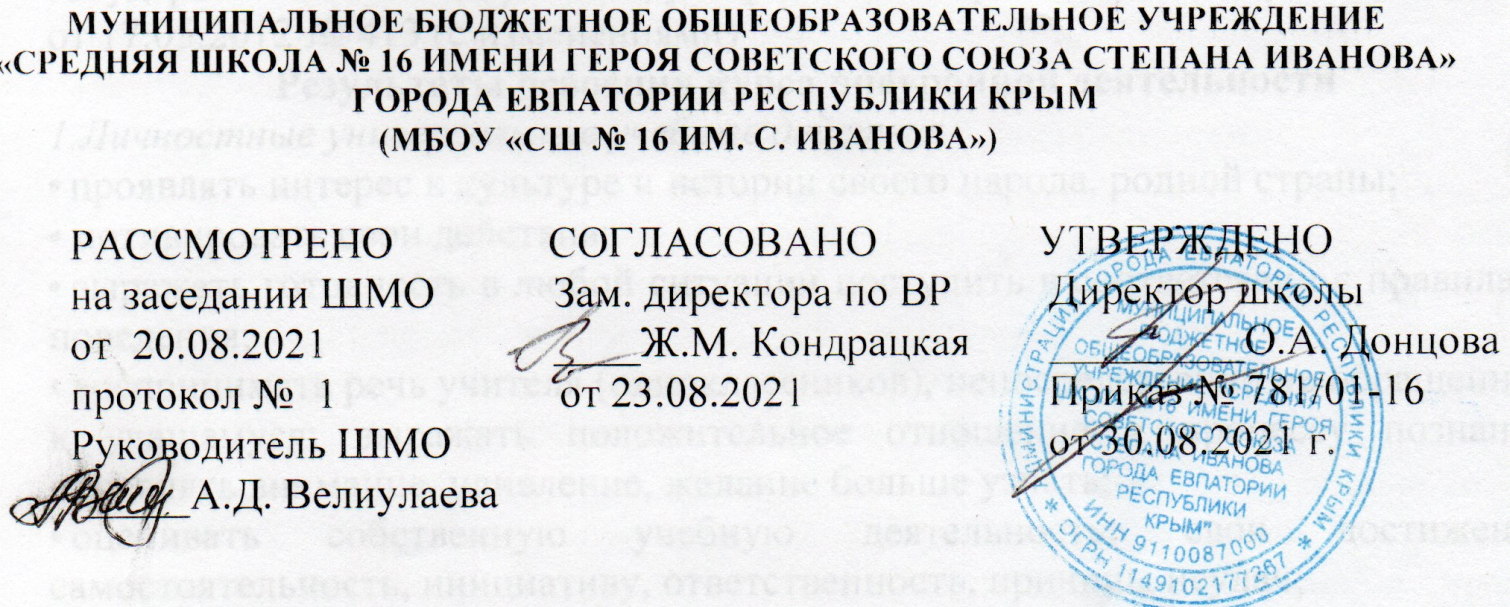 РАБОЧАЯ ПРОГРАММАпо технологиидля 5 - 6 классовна 2021 - 2022 учебный год                                                                                              Составитель программы: Самединова Д.С.                                                                                                                            учитель технологии 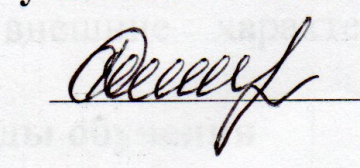 Евпатория 2021 г.      Образовательный стандарт: федеральный государственный образовательный стандарт ООО, утвержденный приказом Минобразования РФ от 17.12.2010г № 1897 (с изменениями от 31.12.2015г № 1577)     Рабочая программа по технологии составлена на основе авторской программы В.М. Казакевича Технология. Рабочие программы. Предметная линия учебников системы В.М. Казакевича и др.. 5-9  М: «Просвещение», 2018г. ; авторской программы основного общего образования по направлению «ТЕХНОЛОГИЯ.  ОБСЛУЖИВАЮЩИЙ ТРУД» / Под ред. О.А. Кожиной. ООО «Дрофа» 2012 г.Учебники: -  Учебник: В.М. Казакевич, Г.В. Пичугина, С.Ю. Семенова «Технология» 5 класс. Просвещение 2019 г.  -  Учебник: В.М. Казакевич, Г.В. Пичугина, С.Ю. Семенова «Технология» 6 класс. Просвещение 2019 г.   Учебным планом ОУ на 2021/2022 учебный год на изучение учебного предмета «Технология»   в 5, 6  классах  выделено по 2 часа в неделю (68 часов в год)Планируемые результаты освоения учебного предмета	Личностные результаты1.  Проявление познавательных интересов и творческой активности в данной области предметной технологической деятельности.2. Выражение желания учиться и трудиться на производстве для удовлетворения текущих и перспективных потребностей.3. Развитие трудолюбия и ответственности за качество своей деятельности.4. Овладение установками, нормами и правилами научной организации умственного и физического труда.5.    Самооценка своих умственных и физических способностей для труда в различных сферах с позиций будущей социализации.6. Планирование образовательной и профессиональной карьеры.7. Осознание необходимости общественно полезного труда как условия безопасной и эффективной социализации.7. Бережное отношение к природным и хозяйственным ресурсам.8. Готовность к рациональному ведению домашнего хозяйства.9. Проявление технико-технологического и экономического мышления при организации своей деятельности.      Метапредметные результаты1. Планирование процесса познавательной деятельности.2. Ответственное отношение к выбору питания, соответствующего нормам здорового образа жизни.3. Определение адекватных условиям способов решения учебной или трудовой задачи на основе заданных алгоритмов.4. Проявление нестандартного подхода к решению учебных и практических задач в процессе моделирования изделия или технологического процесса.5. Самостоятельное выполнение различных творческих работ по созданию оригинальных изделий декоративно-прикладного искусства.6. Виртуальное и натурное моделирование художественных и технологических процессов и объектов.7. Аргументированная защита в устной или письменной форме результатов своей деятельности.8. Выявление потребностей, проектирование и создание объектов, имеющих потребительную или социальную значимость.9. Выбор различных источников информации для решения познавательных и коммуникативных задач, включая энциклопедии, словари, интернет-ресурсы и другие базы данных.10.Использование дополнительной информации при проектировании и создании объектов, имеющих личностную или общественно значимую потребительную стоимость.11.Согласование и координация совместной познавательно-трудовой деятельности с другими ее участниками.12. Объективная оценка своего вклада в решение общих задач коллектива.13. Оценка своей познавательно-трудовой деятельности с точки зрения нравственных, правовых норм, эстетических ценностей по принятым в обществе и коллективе требованиям и принципам.14. Обоснование путей и средств устранения ошибок или разрешения противоречий в выполняемых технологических процессах.15. Соблюдение норм и правил культуры труда в соответствии с технологической культурой производства.16. Соблюдение безопасных приемов познавательно-трудовой деятельности и созидательного труда.     Предметные результатыВ познавательной сфере:1) рациональное использование учебной и дополнительной технической и технологической информации для проектирования и создания объектов труда; 2) оценка технологических свойств материалов и областей их применения;3) ориентация в имеющихся и возможных технических средствах и технологиях создания объектов труда;4) владение алгоритмами и методами решения технических и технологических задач; распознавание видов инструментов, приспособлений и оборудования и их технологических возможностей;5) владение методами чтения и способами графического представления технической и технологической информации6) применение общенаучных знаний в процессе осуществления рациональной технологической деятельности;7) владение способами научной организации труда, формами деятельности, соответствующими культуре труда и технологической культуре производства;8) применение элементов прикладной экономики при обосновании технологий и проектов.В трудовой сфере: 1)   планирование технологического процесса и процесса труда;2) организация рабочего места с учетом требований эргономики и научной организации труда;3) подбор материалов с учетом характера объекта труда и технологии;4) проведение необходимых опытов и исследований при подборе материалов и проектировании объекта труда;5) подбор инструментов и оборудования с учетом требований технологии и материально-энергетических ресурсов; 6) планирование последовательности операций и составление технологической карты;7) выполнение технологических операций с соблюдением установленных норм, стандартов и ограничений;8) определение качества сырья и пищевых продуктов органолептическими и лабораторными методами;9) приготовление кулинарных блюд из молока, овощей, рыбы, мяса, птицы, круп и др. с учетом требований здорового образа жизни;10) формирование ответственного отношения к сохранению своего здоровья;11) составление меню для подростка, отвечающего требованию сохранения здоровья;заготовка продуктов для длительного хранения с максимальным сохранением их пищевой ценности; 12) соблюдение безопасных приемов труда, правил пожарной безопасности, санитарии и гигиены;13) соблюдение трудовой и технологической дисциплины;14) выбор и использование кодов и средств представления технической и технологической информации и знаковых систем (текст, таблица, схема, чертеж, эскиз, технологическая карта и др.) в соответствии с коммуникативной задачей, сферой и ситуацией общения; 15) контроль промежуточных и конечных результатов труда по установленным критериям и показателям с использованием контрольных и мерительных инструментов и карт пооперационного контроля16) выявление допущенных ошибок в процессе труда и обоснование способов их исправления;17) документирование результатов труда и проектной деятельности;18) расчет себестоимости продукта труда.     В мотивационной сфере:1)  оценка своей способности и готовности к труду в конкретной предметной деятельности;2)  выбор профиля технологической подготовки в старших классах полной средней школы или профессии в учреждениях начального профессионального или среднего специального обучения;3) выраженная готовность к труду в сфере материального производства;4) согласование своих потребностей и требований с другими участниками познавательно-трудовой деятельности;5)  осознание ответственности за качество результатов труда;6) наличие экологической культуры при обосновании объекта труда и выполнении работ;7) стремление к экономии и бережливости в расходовании времени, материалов, денежных средств и труда.В эстетической сфере:1) дизайнерское конструирование изделия;2) применение различных технологий декоративно-прикладного искусства (роспись ткани, ткачество, войлок, вышивка, шитье и др.) в создании изделий материальной культуры;3) моделирование художественного оформления объекта труда;4) способность выбрать свой стиль одежды с учетом особенности своей фигуры;5) эстетическое оформление рабочего места и рабочей одежды;6) сочетание образного и логического мышления в процессе творческой деятельности;7) создание художественного образа и воплощение его в материале;8) развитие пространственного художественного воображения;9) развитие композиционного мышления;10) развитие чувства цвета, гармонии и контраста13) развитие чувства пропорции, ритма, стиля, формы;14) понимание роли света в образовании формы и цвета;15) решение художественного образа средствами фактуры материалов;16) использование природных элементов в создании орнаментов, художественных образов моделей;17) сохранение и развитие традиций декоративно-прикладного искусства и народных промыслов в современном творчестве;18) применение художественного проектирования в оформлении интерьера жилого дома, школы, детского сада и др.;19) применение методов художественного проектирования одежды;20) художественное оформление кулинарных блюд и сервировка стола;21) соблюдение правил этикета.В коммуникативной сфере:умение быть лидером и рядовым членом коллектива;формирование рабочей группы с учетом общности интересов и возможностей будущих членов трудового коллектива;выбор знаковых систем и средств для кодирования и оформления информации в процессе коммуникации;публичная презентация и защита идеи, варианта изделия, выбранной технологии и др.;способность к коллективному решению творческих задач;способность объективно и доброжелательно оценивать идеи и художественные достоинства работ членов коллектива;способность прийти на помощь товарищу;способность бесконфликтного общения в коллективе.В физической сфере:  развитие моторики и координации движений рук при работе с ручными инструментами и приспособлениями;  достижение необходимой точности движений и ритма при выполнении различных технологических операций;  соблюдение требуемой величины усилия, прикладываемого к инструменту с учетом технологических требований;  развитие глазомера.1) Блок «ТЕХНОЛОГИЯ»: Современные технологии и перспективы их развитияУченик научится:называть и характеризовать актуальные и перспективные технологии материальной и нематериальной сферы;производить мониторинг и оценку состояния и выявлять возможные перспективы развития технологий в произвольно выбранной отрасли на основе работы с информационными источниками различных видов.Ученик получит возможность научиться:осуществлять анализ и давать аргументированный прогноз развития технологий в сферах, рассматриваемых в рамках предметной области;осуществлять анализ и производить оценку вероятных рисков применения перспективных технологий и последствий развития существующих технологий.2) Блок «КУЛЬТУРА»: Формирование технологической культуры и проектно-технологического мышления обучающихся      Ученик научится:проводить анализ потребностей в тех или иных материальных или информационных продуктах;выявлять и формулировать проблему, требующую технологического решения; определять цели проектирования субъективно нового продукта;анализировать возможные технологические решения, определять их достоинства и недостатки в заданной ситуации; готовить предложения технических или технологических решений с использованием методов и инструментов развития креативного мышления (например, дизайн-мышление, ТРИЗ и др.);описывать технологическое решение с помощью текста, схемы, рисунка, графического изображения, инструкций и иной технологической документации;выполнять чертежи и эскизы, а также работать в системах автоматизированного проектирования;планировать этапы выполнения работ и ресурсы для достижения целей проектирования; применять базовые принципы управления проектами;проводить анализ конструкции и конструирование механизмов, простейших роботов с помощью материального или виртуального конструктора;оценивать условия применимости технологии, в т.ч. с позиций экологической защищенности; применять базовые принципы бережливого производства, включая принципы организации рабочего места с учетом требований эргономики и научной организации труда;прогнозировать итоговые характеристики продукта в зависимости от изменения параметров и/или ресурсов, самостоятельно проверять прогнозы;в зависимости от ситуации оптимизировать базовые технологии, проводить анализ возможности использования альтернативных ресурсов, соединять в единый технологический процесс несколько технологий без их видоизменения для получения нового материального или информационного продукта;выполнять изготовление материального продукта с заданными свойствами на основе технологической документации с применением элементарных и сложных рабочих инструментов /технологического оборудования; включая планирование, моделирование и разработку документации в информационной среде (конструкторе), согласно задачам собственной деятельности /на основе самостоятельно проведенных исследований потребительских интересов;следовать технологическому процессу, проводить оценку и испытание полученного продукта;выполнять базовые операции редактора компьютерного трехмерного проектирования (на выбор образовательной организации). Ученик получит возможность научиться:модифицировать имеющиеся продукты в соответствии с потребностью /задачей деятельности; в соответствии с их характеристиками разрабатывать технологию изготовления на основе базовой технологии;технологизировать личный опыт, представлять на основе ретроспективного анализа и унификации деятельности описание в виде инструкции или иной технологической документации;оценивать коммерческий потенциал продукта и/или технологии.3)   Блок «ЛИЧНОСТНОЕ РАЗВИТИЕ»: Построение образовательных траекторий и планов в области профессионального самоопределенияУченик научится:характеризовать группы профессий, относящихся к актуальному технологическому укладу;характеризовать ситуацию на региональном рынке труда, называть тенденции ее развития;разъяснять социальное значение групп профессий, востребованных на региональном рынке труда;анализировать и обосновывать свои мотивы и причины принятия тех или иных решений, связанных с выбором и реализацией образовательной траектории;анализировать свои возможности и предпочтения, связанные с освоением определенного уровня образовательных программ и реализацией тех или иных видов деятельности.Ученик получит возможность научиться:предлагать альтернативные варианты образовательной траектории для профессионального развития;характеризовать группы предприятий региона проживания;получать опыт поиска, извлечения, структурирования и обработки информации о перспективах развития современных производств и тенденциях их развития в регионе проживания и в мире, а также информации об актуальном состоянии и перспективах развития регионального и мирового рынка труда.Содержание учебного предмета5 классРаздел 1. Введение (2  часа)Модуль 1. Производство и технологии,  2 часа 	Блок «Технология»: Современные технологии и перспективы их развития.Введение в курс предмета технология. Техносфера. Потребительские блага. Производство потребительских благ. Общая характеристика производства. Понятие технологии. Классификация производств и технологий.Блок «Культура»: Формирование технологической культуры и проектно-технологического мышления обучающихся.Инструктаж о безопасности труда. Сбор дополнительной информации в Интернете и справочной литературе о техносфере. Проведение наблюдений. Составление рациональных перечней потребительских благ для современного человека. Составление иллюстрированных проектных обзоров производств и технологий.Блок «Личностное развитие»: Построение образовательных траекторий и планов в области профессионального самоопределения.Ознакомление с различными профессиями, с предприятиями региона, работающими на основе современных производственных технологий.Модуль 2. Технологии обработки пищевых продуктов,  7 часов	Блок «Технология»: Современные технологии и перспективы их развития.Кулинария. Основы рационального питания. Витамины и их значение в питании. Правила санитарии, гигиены и безопасности труда на кухне. Овощи в питании человека. Технологии механической кулинарной обработки овощей. Украшение блюд. Фигурная нарезка овощей. Технологии тепловой обработки овощей. Подача готовых блюд. Меню завтрака. Сервировка стола к завтраку.Блок «Культура»: Формирование технологической культуры и проектно-технологического мышления обучающихся.Составление меню, отвечающего здоровому образу жизни. Определение количества и состава продуктов, обеспечивающих суточную потребность человека в витаминах. Определение качества мытья столовой посуды экспресс-методом химического анализа. Определение доброкачественности пищевых продуктов органолептическим методом и методом химического анализа. Приготовление кулинарных блюд и органолептическая оценка их качества. Блок «Личностное развитие»: Построение образовательных траекторий и планов в области профессионального самоопределения.Ознакомление с различными профессиями, с предприятиями региона, производящими продукцию питания и работающими на основе современных производственных технологий.	Модуль 3. Технологии обработки материалов, 8 часовБлок «Технология»: Современные технологии и перспективы их развития.Текстильные материалы. Свойства текстильных материалов. Понятия о конструкции швейного изделия. Подготовка выкройки к раскрою. Раскрой швейного изделия. Выкраивание деталей швейного изделия. Перенос линий выкройки, смётывание, стачивание. Инструменты и приспособления. Обмётывание. Замётывание. Операции влажно-тепловой обработки. Правила выполнения влажно-тепловых работ. Прямые, петлеобразные и косые стежки, петельные и потайные стежки. Виды отделки швейных изделий. Блок «Культура»: Формирование технологической культуры и проектно-технологического мышления обучающихся.Определение направления долевой нити в ткани. Выкраивание деталей для образца швов. Изготовление образца ручных работ: сметывания и стачивания. Изготовление образца ручных работ: обмётывания и замётывания. Изготовление швейного изделия по технологическим картам. Проведение влажно-тепловых работ. Блок «Личностное развитие»: Построение образовательных траекторий и планов в области профессионального самоопределения.Ознакомление с различными профессиями, с предприятиями региона, работающими с текстильными материалами. Ознакомление с профессиями конструктора одежды, технолога-модельера и швейными профессиями.Модуль 4. Компьютерная графика и черчение, 4 часа	Блок «Технология»: Современные технологии и перспективы их развития.Понятие о чертеже, выкройке, лекалах, технический рисунок, эскиз, о компьютерной графике и компьютерных чертёжных программах. Правила построения чертежей, понятия масштаб.Блок «Культура»: Формирование технологической культуры и проектно-технологического мышления обучающихся.Создание эскиза. Построение чертежа, оформление чертежа. Использование графического редактора.Блок «Личностное развитие»: Построение образовательных траекторий и планов в области профессионального самоопределения.Ознакомление с различными профессиями, связанными с построением чертежей на основе современных компьютерных технологий.Модуль 5.  Технология изготовления швейных изделий,  10 часовПодготовка ткани к раскрою. Раскрой фартука. Подготовка ткани к раскрою (декатировка, выявление дефектов, определение направления долевой нити, лицевой и изнаночной стороны). Раскладка выкройки на ткани с учетом припусков на швы. Способы раскладки выкройки в зависимости от ширины ткани. Инструменты и приспособления для раскроя. Смётывание деталей фартука. Примерка изделия.Способы переноса контрольных и контурных линий выкройки на ткань. Подготовка деталей кроя к обработке. Обработка деталей кроя. Технология обработки накладных карманов. Обработка верхнего, нижнего и боковых срезов кармана. Обработка бретелей фартука. Обработка нагрудника. Обработка бретелей обтачным швом с последующим вывертыванием. Контроль качества. Обработка срезов нагрудника. Соединение бретелей и нагрудника.Соединения нагрудника и бретелей. Соединение бретелей с нагрудником.  Соединение нагрудника с поясом и нижней частью фартука. Обработка накладных карманов. Выбор наиболее рационального способа оформления срезов для данного вида ткани с учетом её свойств. Определение месторасположения карманов. Накалывание наметывание, настрачивание карманов на нижнюю часть фартука.  Обработка срезов фартука швом вподгибку с закрытым срезом или тесьмой.Обработка нижней части фартука. Соединение нижней части фартука и карманов. Обработка пояса. Соединение пояса с нижней частью фартука и нагрудника Соединение пояса с нижней частью фартука и нагрудника. Окончательная обработка фартука. Художественная отделка фартука. Влажно-тепловая обработка. Контроль качества готового изделия.Модуль 6. Робототехника, 2 часа	Блок «Технология»: Современные технологии и перспективы их развития.Понятия робототехника. Виды роботов в промышленности и в домашнем хозяйстве. Классификация роботов по конструкции, сфере применения.Блок «Культура»: Формирование технологической культуры и проектно-технологического мышления обучающихся.Сбор дополнительной информации в Интернете и справочной литературе об областях применяемых робототехнику.Блок «Личностное развитие»: Построение образовательных траекторий и планов в области профессионального самоопределения.Ознакомление с различными профессиями, с предприятиями региона, работающими с робототехникой.Модуль 7. 3D-моделирование, прототипирование и макетирование, 2 часа	Блок «Технология»: Современные технологии и перспективы их развития.Понятия 3D моделирование и прототипирование, макетирование. Применение 3D- моделирования, прототипирования и макетирования. Блок «Культура»: Формирование технологической культуры и проектно-технологического мышления обучающихся.Создание макета из бумаги. Представление готового изделияБлок «Личностное развитие»: Построение образовательных траекторий и планов в области профессионального самоопределения.Ознакомление с различными профессиями, с предприятиями региона, работающими с 3D моделированием, прототипированием и макетированием.Модуль 8. Технологии творческой, проектной и исследовательской деятельности, 12 часовБлок «Технология»: Современные технологии и перспективы их развития.Творчество и проектная деятельность. Введение в творческий проект. Подготовительный этап. Конструкторский этап. Технологический этап. Этап изготовления изделия. Заключительный этап.Блок «Культура»: Формирование технологической культуры и проектно-технологического мышления обучающихся.Осваивать основные этапы проектной деятельности и их характеристики. Составлять перечень и краткую характеристику этапов проектирования конкретного продукта труда. Создание проекта.Блок «Личностное развитие»: Построение образовательных траекторий и планов в области профессионального самоопределения.Ознакомление с различными профессиями, с предприятиями региона, работающими над современными проектами. Модуль 9. «Художественные ремёсла», 14 часов	Блок «Технология»: Современные технологии и перспективы их развития.Декоративно- прикладное искусство и его понятия. Традиционные и современные виды декоративно-прикладного искусства России (узорное ткачество, вышивка, кружевоплетение, вязание, роспись по дереву, роспись по ткани). Инструменты и приспособления. Технологии лоскутного шитья. Техники лоскутного шитья и его история. Традиционные узоры. Прямые, петлеобразные и косые стежки. Технологии аппликации. Петельные и потайные стежки. Технологии стёжки. Прямые ручные стежки. Технологии обработки срезов лоскутного изделия.Блок «Культура»: Формирование технологической культуры и проектно-технологического мышления обучающихся.Изготовление образца лоскутного узора (лоскутный верх). Изготовление образца лоскутного узора (аппликация). Изготовление образца лоскутного узора (стёжка). Изготовление образца лоскутного узора (обработка срезов).Блок «Личностное развитие»: Построение образовательных траекторий и планов в области профессионального самоопределения.Ознакомление с различными профессиями, с предприятиями региона, работающими с текстильными материалами. Знакомство с творчеством народных умельцев Крыма.Модуль 10.  Животноводство, 2 часа	Блок «Технология»: Современные технологии и перспективы их развития.Животные и технологии XXI века. Животные и материальные потребности человека. Сельскохозяйственные животные и животноводство. Животные — помощники человека. Животные на службе безопасности жизни человека.Животные для спорта, охоты, цирка и науки.Блок «Культура»: Формирование технологической культуры и проектно-технологического мышления обучающихся.Сбор дополнительной информации и описание примеров разведения животных для удовлетворения различных потребностей человека, классифицирование этих потребностей.Блок «Личностное развитие»: Построение образовательных траекторий и планов в области профессионального самоопределения.Ознакомление с различными профессиями, с предприятиями региона, работающими на основе современных производственных технологий.Модуль 11. Растениеводство, 4 часа	Блок «Технология»: Современные технологии и перспективы их развития.Растения как объект технологии. Значение культурных растений в жизнедеятельности человека. Общая характеристика и классификация культурных растений. Блок «Культура»: Формирование технологической культуры и проектно-технологического мышления обучающихся.Описание основных агротехнологических приёмов выращивания культурных растений. Определение полезных свойств культурных растений. Классифицирование культурных растений по группам. Проведение исследований с культурными растениями в условиях школьного кабинета.Блок 3. Построение образовательных траекторий и планов в области профессионального самоопределения.Ознакомление с различными профессиями, с предприятиями региона, выращивающими растениеводческую продукцию, занимающимися озеленением города.	Содержание учебного предмета6-й классМодуль 1. Производство (2 ч)Первичный инструктаж по ТБ. Правила внутреннего распорядка в кабинете. Правила безопасной работы. Труд как основа производства. Предметы труда. Сырьё как предмет труда. Промышленное сырьё. Сельскохозяйственное и растительное сырьё. Вторичное сырьё и полуфабрикаты. Энергия как предмет труда. Информация как предмет труда Практические работы (виды практической деятельности)Получение представление о труде как основе производства. Знакомство с различными видами предметов труда. Наблюдать и собирать дополнительную информацию о предметах труда. Участвовать в экскурсии. Выбирать темы и выполнять рефераты. Экскурсии. Подготовка рефератов. Самооценка интересов и склонностей к какому-либо виду деятельности. Модуль 2. Технология (2ч) Основные признаки технологии. Технологическая, трудовая и производственная дисциплина. Техническая и технологическая документация Практические работы (виды практической деятельности)Составление иллюстрированных проектных обзоров техники по отдельным отраслям и видам. Ознакомление с имеющимися в кабинетах и мастерских видами техники: инструментами, механизмами, станками, приборами и аппаратами. Ознакомление с конструкцией и принципами работы рабочих органов различных видов техники. Изготовление моделей рабочих органов техники. Сбор дополнительной информации в Интернете и справочной литературе о технологиях. Экскурсия на производство по ознакомлению с технологиями конкретного производства. Составление иллюстрированных проектных обзоров техники по отдельным отраслям и видам. Модуль 3. Техника (4 ч)Понятие о технической системе. Рабочие органы технических систем (машин). Двигатели технических систем (машин). Механическая трансмиссия в технических системах. Электрическая, гидравлическая и пневматическая трансмиссия в технических устройствахПрактические работы (виды практической деятельности)Ознакомиться с устройством и назначением ручных электрифицированных инструментов. Выполнить упражнения по пользованию инструментами.Модуль 4. Технология получения, обработки, преобразвания и использования материалов (28 ч)Технологии резания. Технологии пластического формования материалов. Основные технологии обработки древесных материалов ручными инструментами. Основные технологии обработки металлов и пластмасс ручными инструментами. Основные технологии механической обработки строительных материалов ручными инструментами. Технологии механического соединения деталей из древесных материалов и металлов. Технологии соединения деталей с помощью клея. Технологии соединения деталей и элементов конструкций из строительных материалов. Особенности технологий соединения деталей из текстильных материалов и кожи. Технологии влажно-тепловых операций при изготовлении изделий из ткани и кожи. Технологии наклеивания покрытий. Технологии окрашивания и лакирования. Технологии нанесения покрытий на детали и конструкции из строительных материалов.Практические работы (виды практической деятельности)Выполнить работы по резанию, пластическому формованию различных материалов при изготовлении и сборке деталей для простых изделий из бумаги, картона, пластмасс, древесины и древесных материалов, текстильных материалов, чёрного и цветного металлаМодуль 5. Технология обработки пищевых продуктов (8 ч)Основы рационального (здорового) питания. Технология производства молока и приготовления продуктов и блюд из него. Технология производства кисломолочных продуктов и приготовление блюд из них. Технология производства кулинарных изделий из круп, бобовых культур. Технология приготовления блюд из круп и бобовых. Технология производства макаронных изделий и технология приготовления кулинарных блюд из них.Практические работы (виды практической деятельности)Исследовать и определять доброкачественность молочных продуктов органолептическим методом и экспресс-методом химического анализа.Готовить кулинарные блюда из молочных и кисломолочных продуктов, из круп, бобовых и макаронных изделийМодуль 6. Технология получения, преобразования и использования энергии (2 ч) Что такое тепловая энергия. Методы и средства получения тепловой энергии. Преобразование тепловой энергии в другие виды энергии и работу. Передача тепловой энергии. Аккумулирование тепловой энергииПрактические работы (виды практической деятельности)Собирать дополнительную информацию о получении и применении тепловой энергии. Модуль 7.  Технология получения, обработки и хранения информации (4 ч) Восприятие информации. Кодирование информации при передаче сведений. Сигналы и знаки при кодировании информации. Символы как средство кодирования информации.Практические работы (виды практической деятельности)Выполнить задания по записыванию кратких текстов с помощью различных средств отображения информацииМодуль 9.  Технология растениеводства (2ч) Дикорастущие растения, используемые человеком. Заготовка сырья дикорастущих растений. Переработка и применение сырья дикорастущих растений. Влияние экологических факторов на урожайность дикорастущих растений. Условия и методы сохранения природной среды.Практические работы (виды практической деятельности)Выполнять технологии подготовки и закладки сырья дикорастущих растений на хранение. Овладевать основными методами переработки сырья дикорастущих растений (при изготовлении чая, настоев, отваров и др.)Модуль 8.  Технология животноводства (2 ч) Технологии получения животноводческой продукции и её основные элементы. Содержание животных — элемент технологии производства животноводческой продукции.Практические работы (виды практической деятельности)Выполнять рефераты, посвящённые технологии разведения домашних животных на примере животных своей семьи, семей друзей, зоопаркаМодуль 10.  Социальные технологии (2 ч) Виды социальных технологий. Технологии коммуникации. Структура процесса коммуникации Практические работы (виды практической деятельности)Разрабатывать варианты технологии общения Модуль 11. Методы и средства творческой и проектной деятельности (4 ч)Введение в творческий проект. Подготовительный этап. Конструкторский этап. Технологический этап. Этап изготовления изделия.Практические работы ( виды практической деятельности)Самооценка интересов и склонностей к какому-либо виду деятельности.Составление перечня и краткой характеристики этапов проектирования конкретного продукта труда. Сбор информации по стоимостным показателям составляющих проекта. Расчёт себестоимости проекта. Подготовка презентации проекта с помощью Microsoft Power Point.Выполнение основных этапов проекта. Выдвижение проблемы проекта, ее обсуждение и анализ. Выбор идеи проекта, обоснование выбора. Поиск и подбор информации. Выбор необходимых материалов, инструментов, оборудования. Выполнение экономических расчетов и экологического обоснования. Составление плана практической реализации проекта. Поиск и подбор информации. Выбор необходимых материалов, инструментов, оборудования. Выполнение экономических расчетов и экологического обоснования. Составление плана практической реализации проекта. Изготовление изделия. Защита творческого проекта. Доклад и демонстрация.Темы творческих проектов:1. Творческий проект «кукла из лоскутков»;2. Творческий проект «игольница «Солнышко»»;3. Творческий проект «салфетки, выполненные, ручными и машинными швами» – разные модели.  ТЕМАТИЧЕСКОЕ ПЛАНИРОВАНИЕ 5класс Тематическое планирование 6 класс Календарно-тематический планирование по технологиидля 5 - А, 5 - К классовКалендарно-тематический планирование по технологиидля 5 - В, 5 - Г  классовКалендарно – тематическое планирование Для 6 – А, 6 – Б, 6 – Г, классовКалендарно – тематическое планирование Для 6 –К  классаМодули и темы программыКоличество часов Проектные работыВводное занятие. Инструктаж по технике безопасности.1Базовые модули471. Производство и технологии 2 ч.Естественная и искусственная среда (техносфера). Сущность технологии. Характеристика технологии разных производств2. Технологии обработки пищевых продуктов7 ч.Рациональное питание. Технологии обработки овощей3. Компьютерная графика и черчение4 ч.Технический рисунок, эскиз и чертёж4. Технологии обработки материалов8 ч.Виды материалов и их свойства. Конструкционные, текстильные материалы, натуральная и искусственная кожа.5. Технология изготовления швейных изделий10 ч.6. Робототехника2 ч.7. 3D-моделирование, прототипирование и макетирование2 ч.8. Технологии творческой, проектной и исследовательской деятельности12 ч.1Творчество и проектная деятельностьДополнительные модули209.  Художественные ремёсла14 ч.Декоративно-прикладное искусство10.  Животноводство2 ч.Животные и технологии XXI века.11. Растениеводство 4 ч.Растения как объект технологииПовторениеИтого:68Модули и темы программыКол-во часовПроектные работыI1. Производство2Производство и труд как его основа. Предметы труда.2II2. Технология2Признаки технологии. Технологическая документация2III3. Техника4Конструкционные оставляющие техники. Рабочие органы.4IV4. Технологии получения, обработки, преобразования и использования материалов.28Технологии механической обработки конструкционных материалов. Технология сборки.28V5. Технологии обработки пищевых продуктов.8Технология обработки молока и кисломолочных продуктов. Технологии производства и использования круп, бобовых и макаронных изделий.8VI6. Технология получения, преобразования и использования энергии2Технология получения, преобразования и использования тепловой энергии.2VII7. Технология получения, обработки и хранения информации4Технологии получения информации1VIIIТехнологии записи и хранения информации1Коммуникационные технологии и связь28. Технологии растениеводства2Технология использования дикорастущих растений2IX9. Технология животноводства2Основы технологии животноводства2X10. Социальные технологии2Виды социальных технологий2XI11.Методы и средства творческой и проектной деятельности12Этапы проектной деятельности121ИТОГО68№ п/п урока№ п/п урокаДатаДатаТема урокаВиды практической деятельностипланфактпланфактТема урокаВиды практической деятельности102.09Вводное занятие. Инструктаж по технике безопасности.Модуль 1. Производство и технологии  (2 ч)Модуль 1. Производство и технологии  (2 ч)Модуль 1. Производство и технологии  (2 ч)Модуль 1. Производство и технологии  (2 ч)Модуль 1. Производство и технологии  (2 ч)Модуль 1. Производство и технологии  (2 ч)202.09Естественная и искусственная среда (техносфера). Сущность технологии. Сбор дополнительной информации по теме в Интернете и справочной литературе. 309.09Характеристика технологии разных производствОзнакомление с образцами предметов труда различных производств.Модуль 1.  Технологии обработки пищевых продуктов (7 ч)Модуль 1.  Технологии обработки пищевых продуктов (7 ч)Модуль 1.  Технологии обработки пищевых продуктов (7 ч)Модуль 1.  Технологии обработки пищевых продуктов (7 ч)Модуль 1.  Технологии обработки пищевых продуктов (7 ч)Модуль 1.  Технологии обработки пищевых продуктов (7 ч)409.09Физиология питания. Санитарно-гигиенические требования.Моральное сознание на конвенциональном уровне, способности к решению моральных дилемм на основе учёта позиций участников дилеммы516.09Сервировка стола к завтраку. Правила поведения за столом. Горячие напитки.  Проведение наблюдений. Составление рациональных перечней потребительских благ для современного человека. Ознакомление с образцами предметов труда.616.09Роль овощей в питании. Первичная обработка овощей.  Приготовление блюда из овощей.Выраженной устойчивой учебно-познавательной мотивации и интереса к учению; готовности к самообразованию и самовоспитанию; адекватно самостоятельно оценивать правильность выполнения723.09Бутерброды. Приготовление бутербродовСоставление меню, отвечающего здоровому образу жизни.823.09Значение яиц в питании человека. Блюда из яиц.Определение количества и состава продуктов, обеспечивающих суточную потребность человека в витаминах. 930.09Приготовление кулинарных блюд и органолептическая оценка их качества.Определение качества мытья столовой посуды экспресс методом химического анализа. Определение доброкачественности пищевых продуктов органолептическим методом и методом химического анализа1030.09Ознакомление с различными профессиями, с предприятиями региона, производящими продукцию питания и работающими на основе современных производственных технологий.	Ознакомление с различными профессиями, с предприятиями регионаМодуль 3. Технологии обработки материалов (8ч)Модуль 3. Технологии обработки материалов (8ч)Модуль 3. Технологии обработки материалов (8ч)Модуль 3. Технологии обработки материалов (8ч)Модуль 3. Технологии обработки материалов (8ч)Модуль 3. Технологии обработки материалов (8ч)1107.10Изучение волокон хлопка и льна. Характеристика и свойства Ознакомление с образцами различного сырья и материалов. Лабораторные исследования свойств различных материалов.1207.10Изучение волокон хлопка и льна. Характеристика и свойстваСоставление коллекций сырья и материалов.1314.10Понятие о пряже и прядении. Выполнение полотняного переплетения.Обработка текстильных материалов из натуральных волокон растительного происхождения с помощью ручных инструментов, приспособлений1414.10Направление нитей основы и утка в ткани. Лицевая и изнаночная сторона ткани.Выполнение чертежей и зарисовок материалов.1521.10Виды материалов и их свойстваОзнакомление с образцами различного сырья и материалов. Лабораторные исследования свойств различных материалов.1621.10Конструкционные, текстильные материалы, натуральная и искусственная кожа.Ознакомление с образцами различного сырья и материалов. Лабораторные исследования свойств различных материалов.1728.10Основные технологические операции и приёмы ручной обработки древесиныОпределение видов лесоматериалов и пороков древесины.1828.10Механические и технологические свойства металлов и сплавов.Распознавание видов металлов и сплавов. Исследование твёрдости, упругости и пластичности сталей.Модуль 4.  Компьютерная графика и черчение (4 ч)Модуль 4.  Компьютерная графика и черчение (4 ч)Модуль 4.  Компьютерная графика и черчение (4 ч)Модуль 4.  Компьютерная графика и черчение (4 ч)Модуль 4.  Компьютерная графика и черчение (4 ч)Модуль 4.  Компьютерная графика и черчение (4 ч)1911.11Технический рисунок, эскиз и чертёжСбор дополнительной информации о технологиях в Интернете и справочной литературе.2011.11Технический рисунок, эскиз и чертёжАдекватно самостоятельно оценивать правильность выполнения действия и вносить необходимые коррективы в исполнение как в конце действия, так и по ходу его реализации; основам прогнозирования.2118.11Эскиз и чертёжВыполнение чертежей и зарисовок материалов.2218.11Эскиз и чертёжВыполнение чертежаМодуль 5. Технология изготовления швейных изделий	(10 ч)Модуль 5. Технология изготовления швейных изделий	(10 ч)Модуль 5. Технология изготовления швейных изделий	(10 ч)Модуль 5. Технология изготовления швейных изделий	(10 ч)Модуль 5. Технология изготовления швейных изделий	(10 ч)Модуль 5. Технология изготовления швейных изделий	(10 ч)2325.11Смётывание деталей фартука.Выполнение смётывания деталей фартука.2425.11Обработка бретелей фартука. Обработка нагрудника.Выполнение обработки мелких деталей2502.12Соединения нагрудника и бретелей.Выполнение соединения нагрудника и бретелей.2602.12Соединения нагрудника и бретелей.Выполнение соединения нагрудника и бретелей.2709.12Обработка накладных карманов.Выполнение чертежей и зарисовок материалов.2809.12Обработка нижней части фартука.Выполнение обработки нижней части фартука2916.12Соединение нижней части фартука и карманов.Выполнение обработки нижней части фартука и карманов3016.12Обработка пояса.	Обработка пояса3123.12Соединение пояса с нижней частью фартука и нагрудникаСоединение пояса с нижней частью фартука и нагрудника3223.12Окончательная обработка фартука.Выполнение окончательной обработки  фартука.Модуль 6. Робототехника (2ч)Модуль 6. Робототехника (2ч)Модуль 6. Робототехника (2ч)Модуль 6. Робототехника (2ч)Модуль 6. Робототехника (2ч)Модуль 6. Робототехника (2ч)3330.12Понятия робототехника.Оценка восприятия содержания информации в зависимости от установки.3430.12Виды роботов в промышленности и в домашнем хозяйстве.Сбор дополнительной информации в Интернете и справочной литературе о видах роботовМодуль 7. 3D-моделирование, прототипирование и макетирование (2ч)Модуль 7. 3D-моделирование, прототипирование и макетирование (2ч)Модуль 7. 3D-моделирование, прототипирование и макетирование (2ч)Модуль 7. 3D-моделирование, прототипирование и макетирование (2ч)Модуль 7. 3D-моделирование, прототипирование и макетирование (2ч)Модуль 7. 3D-моделирование, прототипирование и макетирование (2ч)3513.01Понятия 3D моделирование и прототипирование, макетирование. Сбор дополнительной информации в Интернете и справочной литературе о применении 3D- моделирования, прототипирования и макетирования3613.01Применение 3D- моделирования, прототипирования и макетированияСбор дополнительной информации в Интернете и справочной литературе о применении 3D- моделирования, прототипирования и макетированияМодуль 8.  Технологии творческой, проектной и исследовательской деятельности (12 ч)Модуль 8.  Технологии творческой, проектной и исследовательской деятельности (12 ч)Модуль 8.  Технологии творческой, проектной и исследовательской деятельности (12 ч)Модуль 8.  Технологии творческой, проектной и исследовательской деятельности (12 ч)Модуль 8.  Технологии творческой, проектной и исследовательской деятельности (12 ч)Модуль 8.  Технологии творческой, проектной и исследовательской деятельности (12 ч)3720.01Творчество и проектная деятельность. Введение в творческий проект.Выбор идеи проектирования. Обоснование выбора идеи3820.01Подготовительный этап. Постановка цели, задач проектирования.  «Звездочка обдумывания». Самооценка интересов и склонностей к какому-либо виду деятельности.3927.01Конструкторский этап.Дизайн-анализ проекта. Составление перечня и краткой характеристики конструкторского  этапа проектирования 4027.01Технологический этап.Составление перечня и краткой характеристики технологического   этапа проектирования4103.02Этап изготовления изделия.Работа над проектом4203.02Этап изготовления изделияРабота над проектом4310.02Этап изготовления изделияРабота над проектом4410.02Этап изготовления изделияРабота над проектом4517.02Этап изготовления изделияРабота над проектом4617.02Этап изготовления изделияРабота над проектом4724.02Расчет себестоимости изделия. Разработка рекламы проекта.Расчет себестоимости изделия.Заключительный этап. Реклама проекта.4824.02Заключительный этап.Защита проектаМодуль 9. Художественные ремёсла (14ч)Модуль 9. Художественные ремёсла (14ч)Модуль 9. Художественные ремёсла (14ч)Модуль 9. Художественные ремёсла (14ч)Модуль 9. Художественные ремёсла (14ч)Модуль 9. Художественные ремёсла (14ч)Модуль 6. Технология получения, преобразования и использования энергии (2ч)4903.03 Декоративно-прикладное искусствоСбор дополнительной информации в Интернете и справочной литературе5003.03Организация рабочего места для ручных работ, инструменты и приспособления для выполнения простейших швов.5110.03Ручные работы. Выполнение ручных швов.	Выполнение ручных швов5210.03Ручные работы. Выполнение ручных швовВыполнение ручных швов5317.03Основные сведения о лоскутной технике.Освоение основных приемов5417.03Основные сведения о лоскутной технике.Освоение основных приемов5531.03Выполнение игрушки в лоскутной технике.	Выполнение игрушки в лоскутной технике5631.03Выполнение игрушки в лоскутной технике.	Выполнение игрушки в лоскутной технике5707.04Выполнение игрушки в лоскутной технике.	Выполнение игрушки в лоскутной технике5807.04Выполнение игрушки в лоскутной технике.	Выполнение игрушки в лоскутной технике5914.04Выполнение игрушки в лоскутной технике.	Выполнение игрушки в лоскутной технике6014.04Выполнение игрушки в лоскутной технике.	Выполнение игрушки в лоскутной технике6121.04Выполнение игрушки в лоскутной технике.	Выполнение игрушки в лоскутной технике6221.04Выполнение игрушки в лоскутной технике.	Выполнение игрушки в лоскутной техникеМодуль 10. Животноводство (2 ч)Модуль 10. Животноводство (2 ч)Модуль 10. Животноводство (2 ч)Модуль 10. Животноводство (2 ч)Модуль 10. Животноводство (2 ч)Модуль 10. Животноводство (2 ч)6328.04Животные и технологии XXI века.Сбор информации о животных и технологиях XXI века.6428.04 Сельскохозяйственные животные и животноводство Сбор информации и описание условий содержания  домашних животных  в своей семье,  семьях друзей.Модуль 11. Растениеводство (4 ч)Модуль 11. Растениеводство (4 ч)Модуль 11. Растениеводство (4 ч)Модуль 11. Растениеводство (4 ч)Модуль 11. Растениеводство (4 ч)Модуль 11. Растениеводство (4 ч)6505.05Растения как объект технологииОсвоение основных способов посева/посадки комнатных или овощных культурных растений в условиях школьного кабинета. Освоение способов переработки сырья дикорастущих растений (чаи, настои, отвары и др.). Описание основных агротехнологических приёмов выращивания культурных растений6605.05Общая характеристика и классификация культурных растений. Освоение технологий заготовки сырья культурных растений на примере растений своего региона.6712.05Классифицирование культурных растений по группам. Определение полезных свойств культурных растенийОсвоение способов переработки сырья культурных растений 6812.05Ознакомление с различными профессиями, с предприятиями региона, выращивающими растениеводческую продукцию, занимающимися озеленением Описание основных профессий, выращивающими растениеводческую продукцию, занимающимися озеленением 6919.05Итоговая контрольная работа7019.05Повторение. Обобщение по модулям «Животноводство», «Растениеводство»7126.05Повторение. Обобщение по модулям «3D-моделирование, прототипирование и макетирование»,«Робототехника»7226.05Обобщение по модулям «Технологии обработки пищевых продуктов», «Производство и технологии»  № п/п урока№ п/п урокаДатаДатаТема урокаВиды практической деятельностипланфактпланфактТема урокаВиды практической деятельности103.09Вводное занятие. Инструктаж по технике безопасности.Модуль 1. Производство и технологии  (2 ч)Модуль 1. Производство и технологии  (2 ч)Модуль 1. Производство и технологии  (2 ч)Модуль 1. Производство и технологии  (2 ч)Модуль 1. Производство и технологии  (2 ч)Модуль 1. Производство и технологии  (2 ч)203.09Естественная и искусственная среда (техносфера). Сущность технологии. Сбор дополнительной информации по теме в Интернете и справочной литературе. 310.09Характеристика технологии разных производствОзнакомление с образцами предметов труда различных производств.Модуль 1.  Технологии обработки пищевых продуктов (7 ч)Модуль 1.  Технологии обработки пищевых продуктов (7 ч)Модуль 1.  Технологии обработки пищевых продуктов (7 ч)Модуль 1.  Технологии обработки пищевых продуктов (7 ч)Модуль 1.  Технологии обработки пищевых продуктов (7 ч)Модуль 1.  Технологии обработки пищевых продуктов (7 ч)410.09Физиология питания. Санитарно-гигиенические требования.Моральное сознание на конвенциональном уровне, способности к решению моральных дилемм на основе учёта позиций участников дилеммы517.09Сервировка стола к завтраку. Правила поведения за столом. Горячие напитки.  Проведение наблюдений. Составление рациональных перечней потребительских благ для современного человека. Ознакомление с образцами предметов труда.617.09Роль овощей в питании. Первичная обработка овощей.  Приготовление блюда из овощей.Выраженной устойчивой учебно-познавательной мотивации и интереса к учению; готовности к самообразованию и самовоспитанию; адекватно самостоятельно оценивать правильность выполнения724.09Бутерброды. Приготовление бутербродовСоставление меню, отвечающего здоровому образу жизни.824.09Значение яиц в питании человека. Блюда из яиц.Определение количества и состава продуктов, обеспечивающих суточную потребность человека в витаминах. 901.10Приготовление кулинарных блюд и органолептическая оценка их качества.Определение качества мытья столовой посуды экспресс методом химического анализа. Определение доброкачественности пищевых продуктов органолептическим методом и методом химического анализа1001.10Ознакомление с различными профессиями, с предприятиями региона, производящими продукцию питания и работающими на основе современных производственных технологий.	Ознакомление с различными профессиями, с предприятиями регионаМодуль 3. Технологии обработки материалов (8ч)Модуль 3. Технологии обработки материалов (8ч)Модуль 3. Технологии обработки материалов (8ч)Модуль 3. Технологии обработки материалов (8ч)Модуль 3. Технологии обработки материалов (8ч)Модуль 3. Технологии обработки материалов (8ч)1108.10Изучение волокон хлопка и льна. Характеристика и свойства Ознакомление с образцами различного сырья и материалов. Лабораторные исследования свойств различных материалов.1208.10Изучение волокон хлопка и льна. Характеристика и свойстваСоставление коллекций сырья и материалов.1315.10Понятие о пряже и прядении. Выполнение полотняного переплетения.Обработка текстильных материалов из натуральных волокон растительного происхождения с помощью ручных инструментов, приспособлений1415.10Направление нитей основы и утка в ткани. Лицевая и изнаночная сторона ткани.Выполнение чертежей и зарисовок материалов.1522.10Виды материалов и их свойстваОзнакомление с образцами различного сырья и материалов. Лабораторные исследования свойств различных материалов.1622.10Конструкционные, текстильные материалы, натуральная и искусственная кожа.Ознакомление с образцами различного сырья и материалов. Лабораторные исследования свойств различных материалов.1729.10Основные технологические операции и приёмы ручной обработки древесиныОпределение видов лесоматериалов и пороков древесины.1829.10Механические и технологические свойства металлов и сплавов.Распознавание видов металлов и сплавов. Исследование твёрдости, упругости и пластичности сталей.Модуль 4.  Компьютерная графика и черчение (4 ч)Модуль 4.  Компьютерная графика и черчение (4 ч)Модуль 4.  Компьютерная графика и черчение (4 ч)Модуль 4.  Компьютерная графика и черчение (4 ч)Модуль 4.  Компьютерная графика и черчение (4 ч)Модуль 4.  Компьютерная графика и черчение (4 ч)1912.11Технический рисунок, эскиз и чертёжСбор дополнительной информации о технологиях в Интернете и справочной литературе.2012.11Технический рисунок, эскиз и чертёжАдекватно самостоятельно оценивать правильность выполнения действия и вносить необходимые коррективы в исполнение как в конце действия, так и по ходу его реализации; основам прогнозирования.2119.11Эскиз и чертёжВыполнение чертежей и зарисовок материалов.2219.11Эскиз и чертёжВыполнение чертежаМодуль 5. Технология изготовления швейных изделий	(10 ч)Модуль 5. Технология изготовления швейных изделий	(10 ч)Модуль 5. Технология изготовления швейных изделий	(10 ч)Модуль 5. Технология изготовления швейных изделий	(10 ч)Модуль 5. Технология изготовления швейных изделий	(10 ч)Модуль 5. Технология изготовления швейных изделий	(10 ч)2326.11Смётывание деталей фартука.Выполнение смётывания деталей фартука.2426.11Обработка бретелей фартука. Обработка нагрудника.Выполнение обработки мелких деталей2503.12Соединения нагрудника и бретелей.Выполнение соединения нагрудника и бретелей.2603.12Соединения нагрудника и бретелей.Выполнение соединения нагрудника и бретелей.2710.12Обработка накладных карманов.Выполнение чертежей и зарисовок материалов.2810.12Обработка нижней части фартука.Выполнение обработки нижней части фартука2917.12Соединение нижней части фартука и карманов.Выполнение обработки нижней части фартука и карманов3017.12Обработка пояса.	Обработка пояса3124.12Соединение пояса с нижней частью фартука и нагрудникаСоединение пояса с нижней частью фартука и нагрудника3224.12Окончательная обработка фартука.Выполнение окончательной обработки  фартука.Модуль 6. Робототехника (2ч)Модуль 6. Робототехника (2ч)Модуль 6. Робототехника (2ч)Модуль 6. Робототехника (2ч)Модуль 6. Робототехника (2ч)Модуль 6. Робототехника (2ч)3314.01Понятия робототехника.Оценка восприятия содержания информации в зависимости от установки.3414.01Виды роботов в промышленности и в домашнем хозяйстве.Сбор дополнительной информации в Интернете и справочной литературе о видах роботовМодуль 7. 3D-моделирование, прототипирование и макетирование (2ч)Модуль 7. 3D-моделирование, прототипирование и макетирование (2ч)Модуль 7. 3D-моделирование, прототипирование и макетирование (2ч)Модуль 7. 3D-моделирование, прототипирование и макетирование (2ч)Модуль 7. 3D-моделирование, прототипирование и макетирование (2ч)Модуль 7. 3D-моделирование, прототипирование и макетирование (2ч)3521.01Понятия 3D моделирование и прототипирование, макетирование. Сбор дополнительной информации в Интернете и справочной литературе о применении 3D- моделирования, прототипирования и макетирования3621.01Применение 3D- моделирования, прототипирования и макетированияСбор дополнительной информации в Интернете и справочной литературе о применении 3D- моделирования, прототипирования и макетированияМодуль 8.  Технологии творческой, проектной и исследовательской деятельности (12 ч)Модуль 8.  Технологии творческой, проектной и исследовательской деятельности (12 ч)Модуль 8.  Технологии творческой, проектной и исследовательской деятельности (12 ч)Модуль 8.  Технологии творческой, проектной и исследовательской деятельности (12 ч)Модуль 8.  Технологии творческой, проектной и исследовательской деятельности (12 ч)Модуль 8.  Технологии творческой, проектной и исследовательской деятельности (12 ч)3728.01Творчество и проектная деятельность. Введение в творческий проект.Выбор идеи проектирования. Обоснование выбора идеи3828.01Подготовительный этап. Постановка цели, задач проектирования.  «Звездочка обдумывания». Самооценка интересов и склонностей к какому-либо виду деятельности.3904.02Конструкторский этап.Дизайн-анализ проекта. Составление перечня и краткой характеристики конструкторского  этапа проектирования 4004.02Технологический этап.Составление перечня и краткой характеристики технологического   этапа проектирования4111.02Этап изготовления изделия.Работа над проектом4211.02Этап изготовления изделияРабота над проектом4318.02Этап изготовления изделияРабота над проектом4418.02Этап изготовления изделияРабота над проектом4525.02Этап изготовления изделияРабота над проектом4625.02Этап изготовления изделияРабота над проектом4704.03Расчет себестоимости изделия. Разработка рекламы проекта.Расчет себестоимости изделия.Заключительный этап. Реклама проекта.4804.03Заключительный этап.Защита проектаМодуль 9. Художественные ремёсла (14ч)Модуль 9. Художественные ремёсла (14ч)Модуль 9. Художественные ремёсла (14ч)Модуль 9. Художественные ремёсла (14ч)Модуль 9. Художественные ремёсла (14ч)Модуль 9. Художественные ремёсла (14ч)Модуль 6. Технология получения, преобразования и использования энергии (2ч)4911.03 Декоративно-прикладное искусствоСбор дополнительной информации в Интернете и справочной литературе5011.03Организация рабочего места для ручных работ, инструменты и приспособления для выполнения простейших швов.5118.03Ручные работы. Выполнение ручных швов.	Выполнение ручных швов5218.03Ручные работы. Выполнение ручных швовВыполнение ручных швов5301.04Основные сведения о лоскутной технике.Освоение основных приемов5401.04Основные сведения о лоскутной технике.Освоение основных приемов5508.04Выполнение игрушки в лоскутной технике.	Выполнение игрушки в лоскутной технике5608.04Выполнение игрушки в лоскутной технике.	Выполнение игрушки в лоскутной технике5715.04Выполнение игрушки в лоскутной технике.	Выполнение игрушки в лоскутной технике5815.04Выполнение игрушки в лоскутной технике.	Выполнение игрушки в лоскутной технике5922.04Выполнение игрушки в лоскутной технике.	Выполнение игрушки в лоскутной технике6022.04Выполнение игрушки в лоскутной технике.	Выполнение игрушки в лоскутной технике6129.04Выполнение игрушки в лоскутной технике.	Выполнение игрушки в лоскутной технике6229.04Выполнение игрушки в лоскутной технике.	Выполнение игрушки в лоскутной техникеМодуль 10. Животноводство (2 ч)Модуль 10. Животноводство (2 ч)Модуль 10. Животноводство (2 ч)Модуль 10. Животноводство (2 ч)Модуль 10. Животноводство (2 ч)Модуль 10. Животноводство (2 ч)6306.05Животные и технологии XXI века.Сбор информации о животных и технологиях XXI века.6406.05 Сельскохозяйственные животные и животноводство Сбор информации и описание условий содержания  домашних животных  в своей семье,  семьях друзей.Модуль 11. Растениеводство (4 ч)Модуль 11. Растениеводство (4 ч)Модуль 11. Растениеводство (4 ч)Модуль 11. Растениеводство (4 ч)Модуль 11. Растениеводство (4 ч)Модуль 11. Растениеводство (4 ч)6513.05Растения как объект технологииОсвоение основных способов посева/посадки комнатных или овощных культурных растений в условиях школьного кабинета. Освоение способов переработки сырья дикорастущих растений (чаи, настои, отвары и др.). Описание основных агротехнологических приёмов выращивания культурных растений6613.05Общая характеристика и классификация культурных растений. Освоение технологий заготовки сырья культурных растений на примере растений своего региона.6720.05Классифицирование культурных растений по группам. Определение полезных свойств культурных растенийОсвоение способов переработки сырья культурных растений 6820.05Ознакомление с различными профессиями, с предприятиями региона, выращивающими растениеводческую продукцию, занимающимися озеленением Описание основных профессий, выращивающими растениеводческую продукцию, занимающимися озеленением 6927.05Итоговая контрольная работа7027.05Повторение. Обобщение по модулям «Животноводство», «Растениеводство»№ п/п урока№ п/п урокаДатаДатаТема урокаВиды практической деятельностипланфактпланфактТема урокаВиды практической деятельностиМодуль 1. Производство (2 ч)Модуль 1. Производство (2 ч)Модуль 1. Производство (2 ч)Модуль 1. Производство (2 ч)Модуль 1. Производство (2 ч)Модуль 1. Производство (2 ч)101.09Производство и труд, как его основа. Современные средства труда.Проведение наблюдений. Ознакомление с измерительными приборами и проведение измерений различных физических величин.201.09Продукт труда.Ознакомление с образцами предметов труда различных производств.Модуль 2. Технология (2 ч)Модуль 2. Технология (2 ч)Модуль 2. Технология (2 ч)Модуль 2. Технология (2 ч)Модуль 2. Технология (2 ч)Модуль 2. Технология (2 ч)308.09Характеристика технологии и технологическая документация408.09Технологическая культура производства и культура трудаПроведение наблюдений. Составление рациональных перечней потребительских благ для современного человека. Ознакомление с образцами предметов труда.Модуль 3. Техника (4ч)Модуль 3. Техника (4ч)Модуль 3. Техника (4ч)Модуль 3. Техника (4ч)Модуль 3. Техника (4ч)Модуль 3. Техника (4ч)515.09Двигатели и передаточные механизмы.Ознакомление с конструкцией и принципами работы рабочих органов различных видов техники. 615.09Органы  управления и системы управления техникой.Изготовление моделей рабочих органов техники722.09Конструирование техники.Ознакомление с принципиальной конструкцией двигателей.822.09Моделирование техники.Ознакомление с конструкциями и работой различных передаточных механизмов и трансмиссий.Модуль 4. Технологии получения, обработки, преобразования и использования материалов (28 ч)Модуль 4. Технологии получения, обработки, преобразования и использования материалов (28 ч)Модуль 4. Технологии получения, обработки, преобразования и использования материалов (28 ч)Модуль 4. Технологии получения, обработки, преобразования и использования материалов (28 ч)Модуль 4. Технологии получения, обработки, преобразования и использования материалов (28 ч)Модуль 4. Технологии получения, обработки, преобразования и использования материалов (28 ч)929.09Конструкционные древесные материалы и их производство.Определение видов лесоматериалов и пороков древесины.1029.09Технология токарных работ.Выполнение упражнений по овладению рациональными и безопасными приёмами работы механическими и электрифицированными (аккумуляторными) ручными инструментами при пилении, строгании, сверлении, шлифовании. Вытачивание деревянной детали по чертежу и технологической карте.1106.10Механические и технологические свойства металлов и сплавов.Ознакомление с видами и свойствами металлического проката и конструкционных пластмасс.1206.10Основные технологические операции обработки сортового проката и искусственных материалов ручными инструментами.Распознавание видов металлов и сплавов. Исследование твёрдости, упругости и пластичности сталей.1313.10Современная бытовая швейная машина с электрическим приводом.1413.10Подготовка швейной машины к работе.1520.10Уход за швейной машиной: чистка и смазка, замена иглы.1620.10Приёмы работы на швейной машине.Выполнение чертежей и зарисовок материалов.1727.10Неполадки, связанные с неправильной заправкой ниток.1827.10Устранение дефектов машинной строчки.1910.11Основные операции при машинной обработке изделия.2010.11Выполнение машинных работ2117.11Снятие мерок. Чертёж и выкройка швейного изделия.Выполнение чертежа и выкройки швейного изделия2217.11Подготовка ткани и выкройки к раскрою. Правила ТБПодготовка ткани к раскрою и выкройки к раскрою2324.11Раскрой деталей юбкиРаскладка деталей юбки на ткани и обмеловка. Раскрой деталей юбки2424.11Подготовка юбки к примерке. Проведение примерки юбки, устранение дефектовСметывание вытачек, складок, кокеток, боковых швов и среднего  шва спинки. Корректировка юбки по линии талии, бедер. Уточнение длины изделия. Исправление дефектов с учетом примерки2501.12Обработка вытачек и складокОбработка вытачек и складок2601.12Соединение деталей юбки и обработка срезовОбработка кокетки, боковых швов2708.12Соединение деталей юбки и обработка срезовОбработка срезов зигзагом2808.12Обработка застежки тесьмой «молния»Обработка застежки тесьмой «молния»2915.12Обработка застежки тесьмой «молния»Обработка застежки тесьмой «молния»3015.12Изготовление поясаИзготовление притачного пояса3122.12Изготовление поясаИзготовление притачного пояса3222.12Обработка верхнего среза юбки притачным поясомСоединение притачного пояса с юбкой3329.12Обработка верхнего среза юбки притачным поясомСоединение притачного пояса с юбкой3429.12Обработка низа изделияОбработка нижнего среза юбки швом в подгибку  с открытым срезом3512.01Обработка низа изделияОбработка нижнего среза юбки швом в подгибку  с открытым срезом3612.01Окончательная обработка изделия, ВТО и отделка Отделка и влажно-тепловая обработка изделияМодуль 5. Технологии обработки пищевых продуктов (8 ч)Модуль 5. Технологии обработки пищевых продуктов (8 ч)Модуль 5. Технологии обработки пищевых продуктов (8 ч)Модуль 5. Технологии обработки пищевых продуктов (8 ч)Модуль 5. Технологии обработки пищевых продуктов (8 ч)Модуль 5. Технологии обработки пищевых продуктов (8 ч)3719.01Технологии обработки круп и  макаронных изделий. Приготовление из них блюд.Сбор дополнительной информации по теме в Интернете и справочной литературе.3819.01Технология сервировки стола. Правила этикета. 3926.01Технологии обработки рыбы и морепродуктов.4026.01Технология приготовления блюд из рыбы. Сбор дополнительной информации по теме в Интернете и справочной литературе.4102.02Технологии обработки мясных продуктов.Сбор дополнительной информации по теме в Интернете и справочной литературе.4202.02Приготовление блюда из мяса или птицы.Сбор дополнительной информации по теме в Интернете и справочной литературе.4309.02Технология приготовления первых блюд.4409.02Сервировка сладкого стола. Набор столового белья, приборов и посуды.Модуль 6. Технология получения, преобразования и использования энергии (2ч)Модуль 6. Технология получения, преобразования и использования энергии (2ч)Модуль 6. Технология получения, преобразования и использования энергии (2ч)Модуль 6. Технология получения, преобразования и использования энергии (2ч)Модуль 6. Технология получения, преобразования и использования энергии (2ч)Модуль 6. Технология получения, преобразования и использования энергии (2ч)Модуль 6. Технология получения, преобразования и использования энергии (2ч)4516.02Электрические цепи.4616.02Электромонтажные и сборочные технологии.Сбор дополнительной информации об областях получения и применения магнитной, электрической и электромагнитной энергии в Интернете и справочной литературе.Модуль 7. Технология получения, обработки и хранения информации (4 ч)Модуль 7. Технология получения, обработки и хранения информации (4 ч)Модуль 7. Технология получения, обработки и хранения информации (4 ч)Модуль 7. Технология получения, обработки и хранения информации (4 ч)Модуль 7. Технология получения, обработки и хранения информации (4 ч)Модуль 7. Технология получения, обработки и хранения информации (4 ч)4702.03Способы отображения информации.4802.03Технологии записи и представления информации разными средствами.4909.03Чтение и запись информации различными средствами отображения информации. Чтение и запись информации различными средствами отображения информации.5009.03Составление формы протокола и проведение наблюдений реальных процессов.Составление формы протокола и проведение наблюдений реальных процессов. Проведение опыта по оценке потери механической энергии в маятнике МаксвеллаМодуль 8. Технология растениеводства (2 ч)Модуль 8. Технология растениеводства (2 ч)Модуль 8. Технология растениеводства (2 ч)Модуль 8. Технология растениеводства (2 ч)Модуль 8. Технология растениеводства (2 ч)Модуль 8. Технология растениеводства (2 ч)5116.03Технологи посева и посадки культурных растений.Освоение основных способов посева/посадки комнатных или овощных культурных растений в условиях школьного кабинета.5216.03Технологии ухода за растениями, сбора и хранения урожая.Освоение технологий заготовки сырья дикорастущих растений на примере растений своего региона. Освоение способов переработки сырья дикорастущих растений (чаи, настои, отвары и др.).Модуль 9. Технология животноводства (2 ч)Модуль 9. Технология животноводства (2 ч)Модуль 9. Технология животноводства (2 ч)Модуль 9. Технология животноводства (2 ч)Модуль 9. Технология животноводства (2 ч)Модуль 9. Технология животноводства (2 ч)5330.03Содержание домашних животных.5430.03Уход за домашними животными.Сбор информации и описание условий содержания  домашних животных  в своей семье,  семьях друзей.Модуль 10. Социальные технологии (2 ч)Модуль 10. Социальные технологии (2 ч)Модуль 10. Социальные технологии (2 ч)Модуль 10. Социальные технологии (2 ч)Модуль 10. Социальные технологии (2 ч)Модуль 10. Социальные технологии (2 ч)5506.04Технологии сферы услуг.5606.04Транспорт.Оценка влияния  транспорта  на окружающую  среду.Модуль 11. Методы и средства творческой и проектной деятельности (12 ч)Модуль 11. Методы и средства творческой и проектной деятельности (12 ч)Модуль 11. Методы и средства творческой и проектной деятельности (12 ч)Модуль 11. Методы и средства творческой и проектной деятельности (12 ч)Модуль 11. Методы и средства творческой и проектной деятельности (12 ч)Модуль 11. Методы и средства творческой и проектной деятельности (12 ч)5713.04Проектная деятельность. Творческий проект.Деловая игра «Мозговой штурм». Разработка изделия на основе морфологического анализа. Разработка изделия на основе метода фокальных объектов и морфологической матрицы.5813.04Выбор идеи проектирования. Обоснование выбора идеиВыбор идеи проектирования. Обоснование выбора идеи5920.04Постановка цели, задач проектирования.  «Звездочка обдумывания».Постановка цели, задач проектирования.  «Звездочка обдумывания». Самооценка интересов и склонностей к какому-либо виду деятельности.6020.04Дизайн-анализ проекта.Дизайн-анализ проекта. Составление перечня и краткой характеристики этапов проектирования конкретного продукта труда6127.04Конструкторский этап.6227.04Технологический этап.6304.05Оформление пояснительной запискиОформление пояснительной записки проекта. Анализ качества проектной документации проектов, выполненных ранее одноклассниками.6404.05Технологический этап.6511.05Технологический этап.6611.05Расчет себестоимости изделия. Разработка рекламы проекта.Расчет себестоимости изделия. Сбор информации по стоимостным показателям составляющих проектаЗаключительный этап. Реклама проекта.6718.05Защита проекта.Защита проекта.6818.05Повторение и обобщение модулей   «Производство», «Технология», «Техника»6925.05Повторение и обобщение модуля  «Технологии получения, обработки, преобразования и использования материалов»№ п/п урока№ п/п урокаДатаДатаТема урокаВиды практической деятельностипланфактпланфактТема урокаВиды практической деятельностиМодуль 1. Производство (2 ч)Модуль 1. Производство (2 ч)Модуль 1. Производство (2 ч)Модуль 1. Производство (2 ч)Модуль 1. Производство (2 ч)Модуль 1. Производство (2 ч)107.09Производство и труд, как его основа. Современные средства труда.Проведение наблюдений. Ознакомление с измерительными приборами и проведение измерений различных физических величин.207.09Продукт труда.Ознакомление с образцами предметов труда различных производств.Модуль 2. Технология (2 ч)Модуль 2. Технология (2 ч)Модуль 2. Технология (2 ч)Модуль 2. Технология (2 ч)Модуль 2. Технология (2 ч)Модуль 2. Технология (2 ч)314.09Характеристика технологии и технологическая документация414.09Технологическая культура производства и культура трудаПроведение наблюдений. Составление рациональных перечней потребительских благ для современного человека. Ознакомление с образцами предметов труда.Модуль 3. Техника (4ч)Модуль 3. Техника (4ч)Модуль 3. Техника (4ч)Модуль 3. Техника (4ч)Модуль 3. Техника (4ч)Модуль 3. Техника (4ч)521.09Двигатели и передаточные механизмы.Ознакомление с конструкцией и принципами работы рабочих органов различных видов техники. 621.09Органы  управления и системы управления техникой.Изготовление моделей рабочих органов техники728.09Конструирование техники.Ознакомление с принципиальной конструкцией двигателей.828.09Моделирование техники.Ознакомление с конструкциями и работой различных передаточных механизмов и трансмиссий.Модуль 4. Технологии получения, обработки, преобразования и использования материалов (28 ч)Модуль 4. Технологии получения, обработки, преобразования и использования материалов (28 ч)Модуль 4. Технологии получения, обработки, преобразования и использования материалов (28 ч)Модуль 4. Технологии получения, обработки, преобразования и использования материалов (28 ч)Модуль 4. Технологии получения, обработки, преобразования и использования материалов (28 ч)Модуль 4. Технологии получения, обработки, преобразования и использования материалов (28 ч)905.10Конструкционные древесные материалы и их производство.Определение видов лесоматериалов и пороков древесины.1005.10Технология токарных работ.Выполнение упражнений по овладению рациональными и безопасными приёмами работы механическими и электрифицированными (аккумуляторными) ручными инструментами при пилении, строгании, сверлении, шлифовании. Вытачивание деревянной детали по чертежу и технологической карте.1112.10Механические и технологические свойства металлов и сплавов.Ознакомление с видами и свойствами металлического проката и конструкционных пластмасс.1212.10Основные технологические операции обработки сортового проката и искусственных материалов ручными инструментами.Распознавание видов металлов и сплавов. Исследование твёрдости, упругости и пластичности сталей.1319.10Современная бытовая швейная машина с электрическим приводом.1419.10Подготовка швейной машины к работе.1526.10Уход за швейной машиной: чистка и смазка, замена иглы.1626.10Приёмы работы на швейной машине.Выполнение чертежей и зарисовок материалов.1709.11Неполадки, связанные с неправильной заправкой ниток.1809.11Устранение дефектов машинной строчки.1916.11Основные операции при машинной обработке изделия.2016.11Выполнение машинных работ2123.11Снятие мерок. Чертёж и выкройка швейного изделия.2223.11Подготовка ткани и выкройки к раскрою. Правила ТБПодготовка ткани к раскрою и выкройки к раскрою2330.11Раскрой деталей юбкиРаскладка деталей юбки на ткани и обмеловка. Раскрой деталей юбки2430.11Подготовка юбки к примерке. Проведение примерки юбки, устранение дефектовСметывание вытачек, складок, кокеток, боковых швов и среднего  шва спинки. Корректировка юбки по линии талии, бедер. Уточнение длины изделия. Исправление дефектов с учетом примерки2507.12Обработка вытачек и складокОбработка вытачек и складок2607.12Соединение деталей юбки и обработка срезовОбработка кокетки, боковых швов2714.12Соединение деталей юбки и обработка срезовОбработка срезов зиг-загом2814.12Обработка застежки тесьмой «молния»Обработка застежки тесьмой «молния»2921.12Обработка застежки тесьмой «молния»Обработка застежки тесьмой «молния»3021.12Изготовление поясаИзготовление притачного пояса3128.12Изготовление поясаИзготовление притачного пояса3228.12Обработка верхнего среза юбки притачным поясомСоединение притачного пояса с юбкой3311.01Обработка верхнего среза юбки притачным поясомСоединение притачного пояса с юбкой3411.01Обработка низа изделияОбработка нижнего среза юбки швом в подгибку  с открытым срезом3518.01Обработка низа изделияОбработка нижнего среза юбки швом в подгибку  с открытым срезом3618.01Окончательная обработка изделия, ВТО и отделка Отделка и влажно-тепловая обработка изделияМодуль 5. Технологии обработки пищевых продуктов (8 ч)Модуль 5. Технологии обработки пищевых продуктов (8 ч)Модуль 5. Технологии обработки пищевых продуктов (8 ч)Модуль 5. Технологии обработки пищевых продуктов (8 ч)Модуль 5. Технологии обработки пищевых продуктов (8 ч)Модуль 5. Технологии обработки пищевых продуктов (8 ч)3725.01Технологии обработки круп и  макаронных изделий. Приготовление из них блюд.3825.01Технология сервировки стола. Правила этикета. 3901.02Технологии обработки рыбы и морепродуктов.4001.02Технология приготовления блюд из рыбы. 4108.02Технологии обработки мясных продуктов.4208.02Приготовление блюда из мяса или птицы.4315.02Технология приготовления первых блюд.4415.02Сервировка сладкого стола. Набор столового белья, приборов и посуды.Модуль 6. Технология получения, преобразования и использования энергии (2ч)Модуль 6. Технология получения, преобразования и использования энергии (2ч)Модуль 6. Технология получения, преобразования и использования энергии (2ч)Модуль 6. Технология получения, преобразования и использования энергии (2ч)Модуль 6. Технология получения, преобразования и использования энергии (2ч)Модуль 6. Технология получения, преобразования и использования энергии (2ч)Модуль 6. Технология получения, преобразования и использования энергии (2ч)4522.02Электрические цепи.4622.02Электромонтажные и сборочные технологии.Сбор дополнительной информации об областях получения и применения магнитной, электрической и электромагнитной энергии в Интернете и справочной литературе.Модуль 7. Технология получения, обработки и хранения информации (4 ч)Модуль 7. Технология получения, обработки и хранения информации (4 ч)Модуль 7. Технология получения, обработки и хранения информации (4 ч)Модуль 7. Технология получения, обработки и хранения информации (4 ч)Модуль 7. Технология получения, обработки и хранения информации (4 ч)Модуль 7. Технология получения, обработки и хранения информации (4 ч)4701.03Способы отображения информации.4801.03Технологии записи и представления информации разными средствами.4915.03Чтение и запись информации различными средствами отображения информации. Чтение и запись информации различными средствами отображения информации. 5015.03Составление формы протокола и проведение наблюдений реальных процессов.Составление формы протокола и проведение наблюдений реальных процессов. Проведение опыта по оценке потери механической энергии в маятнике Максвелла.Модуль 8. Технология растениеводства (2 ч)Модуль 8. Технология растениеводства (2 ч)Модуль 8. Технология растениеводства (2 ч)Модуль 8. Технология растениеводства (2 ч)Модуль 8. Технология растениеводства (2 ч)Модуль 8. Технология растениеводства (2 ч)5129.03Технологи посева и посадки культурных растений.5229.03Технологии ухода за растениями, сбора и хранения урожая.Освоение основных способов посева/посадки комнатных или овощных культурных растений в условиях школьного кабинета. Освоение технологий заготовки сырья дикорастущих растений на примере растений своего региона. Освоение способов переработки сырья дикорастущих растений (чаи, настои, отвары и др.).Модуль 9. Технология животноводства (2 ч)Модуль 9. Технология животноводства (2 ч)Модуль 9. Технология животноводства (2 ч)Модуль 9. Технология животноводства (2 ч)Модуль 9. Технология животноводства (2 ч)Модуль 9. Технология животноводства (2 ч)5305.04Содержание домашних животных.5405.04Уход за домашними животными.Сбор информации и описание условий содержания  домашних животных  в своей семье,  семьях друзей.Модуль 10. Социальные технологии (2 ч)Модуль 10. Социальные технологии (2 ч)Модуль 10. Социальные технологии (2 ч)Модуль 10. Социальные технологии (2 ч)Модуль 10. Социальные технологии (2 ч)Модуль 10. Социальные технологии (2 ч)5512.04Технологии сферы услуг. 5612.04Транспорт.Оценка влияния  транспорта  на окружающую  среду.Модуль 11. Методы и средства творческой и проектной деятельности (12 ч)Модуль 11. Методы и средства творческой и проектной деятельности (12 ч)Модуль 11. Методы и средства творческой и проектной деятельности (12 ч)Модуль 11. Методы и средства творческой и проектной деятельности (12 ч)Модуль 11. Методы и средства творческой и проектной деятельности (12 ч)Модуль 11. Методы и средства творческой и проектной деятельности (12 ч)5719.04Проектная деятельность. Творческий проект.Деловая игра «Мозговой штурм». Разработка изделия на основе морфологического анализа. Разработка изделия на основе метода фокальных объектов и морфологической матрицы.5819.04Выбор идеи проектирования. Обоснование выбора идеиВыбор идеи проектирования. Обоснование выбора идеи5926.04Постановка цели, задач проектирования.  «Звездочка обдумывания».Постановка цели, задач проектирования.  «Звездочка обдумывания». Самооценка интересов и склонностей к какому-либо виду деятельности.6026.04Дизайн-анализ проекта.Дизайн-анализ проекта. Составление перечня и краткой характеристики этапов проектирования конкретного продукта труда6110.05Конструкторский этап.6210.05Технологический этап.6317.05Оформление пояснительной запискиОформление пояснительной записки проекта. Анализ качества проектной документации проектов, выполненных ранее одноклассниками.6417.05Технологический этап.6524.05Технологический этап.6624.05Расчет себестоимости изделия. Разработка рекламы проекта.Расчет себестоимости изделия. Сбор информации по стоимостным показателям составляющих проектаЗаключительный этап. Реклама проекта.67Защита проекта.Защита проекта.68Повторение и обобщение курса «Технологии» за 6 класс